Station 1 – Audio LectureGo to the link: https://bit.ly/reactingtoglobalization 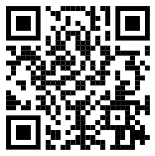 If this is your first audio lecture station, listen to the lecture from 0:00-9:05.If this is your second audio lecture station, listed to the lecture from 9:05 – 18:35. Answer the questions in this packet as you listen to the lectures. Station 2 – Audio LectureGo to the link: https://bit.ly/reactingtoglobalization If this is your first audio lecture station, listen to the lecture from 0:00-9:05.If this is your second audio lecture station, listed to the lecture from 9:05 – 18:35. Answer the questions in this packet as you listen to the lectures. Station 3 – Verbal (Linguistic): Marco Polo & Ibn BattutaRead the article entitled “Marco Polo and Ibn Battuta: The Merchant and the Pilgrim.”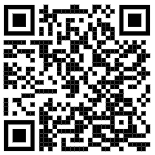 Complete the attached questions 1-5 on the attached pages corresponding to the article. Analyze the map of the travels of Marco Polo and Ibn Battuta. Then place an “x” in the attached chart showing which traveler visited which geographic location. Station 4 – Kinesthetic Learning = Map Creation 1On the blank map provided, outline, label, and use different colors to shade the political boundaries and dates of existence for the following states:Mali EmpireSwahili EmpireGreat ZimbabweBeside each state, annotate (make brief notes) each of these historical features:Administrative (political) formsEconomic featuresCultural developments and/or technological innovations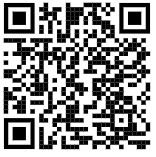 Station 5 – Kinesthetic Learning = Map Creation 2On the blank map provided, outline, label, and use different colors to shade the political boundaries and dates of existence for the following states:Hausa KingdomsEthiopia (Solomonic Dynasty)Beside each state, annotate (make brief notes) each of these historical features:Administrative (political) formsEconomic featuresCultural developments and/or technological innovationsStation 6 – Logical (Mathematic) Document AnalysisRead the primary sources at http://bit.ly/mansamusadocuments and answer the questions in your packet. 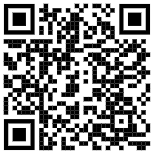 